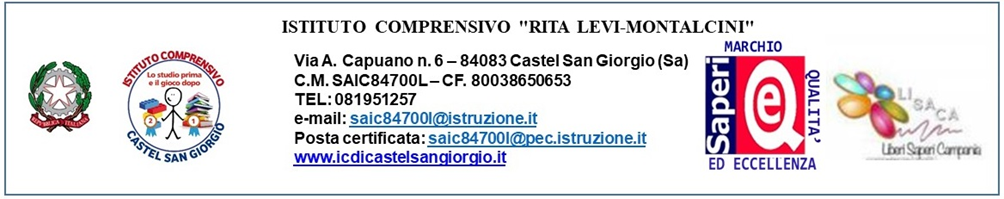 CASTEL SAN GIORGIO,                                                                                                      IL/LA DOCENTESCHEDA DI MONITORAGGIO DIDATTICA A DISTANZA  SCUOLA PRIMARIA                                                                                                           ALUNNI HSCHEDA DI MONITORAGGIO DIDATTICA A DISTANZA  SCUOLA PRIMARIA                                                                                                           ALUNNI HSCHEDA DI MONITORAGGIO DIDATTICA A DISTANZA  SCUOLA PRIMARIA                                                                                                           ALUNNI HSCHEDA DI MONITORAGGIO DIDATTICA A DISTANZA  SCUOLA PRIMARIA                                                                                                           ALUNNI HSCHEDA DI MONITORAGGIO DIDATTICA A DISTANZA  SCUOLA PRIMARIA                                                                                                           ALUNNI HSCHEDA DI MONITORAGGIO DIDATTICA A DISTANZA  SCUOLA PRIMARIA                                                                                                           ALUNNI HSCHEDA DI MONITORAGGIO DIDATTICA A DISTANZA  SCUOLA PRIMARIA                                                                                                           ALUNNI HSCHEDA DI MONITORAGGIO DIDATTICA A DISTANZA  SCUOLA PRIMARIA                                                                                                           ALUNNI HSCHEDA DI MONITORAGGIO DIDATTICA A DISTANZA  SCUOLA PRIMARIA                                                                                                           ALUNNI HSCHEDA DI MONITORAGGIO DIDATTICA A DISTANZA  SCUOLA PRIMARIA                                                                                                           ALUNNI HSCUOLAI.C. “ RITA LEVI MONTALCINI” – CASTEL SAN GIORGIOI.C. “ RITA LEVI MONTALCINI” – CASTEL SAN GIORGIOI.C. “ RITA LEVI MONTALCINI” – CASTEL SAN GIORGIOI.C. “ RITA LEVI MONTALCINI” – CASTEL SAN GIORGIOI.C. “ RITA LEVI MONTALCINI” – CASTEL SAN GIORGIOI.C. “ RITA LEVI MONTALCINI” – CASTEL SAN GIORGIOI.C. “ RITA LEVI MONTALCINI” – CASTEL SAN GIORGIOI.C. “ RITA LEVI MONTALCINI” – CASTEL SAN GIORGIOI.C. “ RITA LEVI MONTALCINI” – CASTEL SAN GIORGIODOCENTECLASSE e SEZIONEDISCIPLINAALUNNO ( solo iniziali) ORE SOSTEGNO ASSEGNATEFAMILIARE DI   RIFERIMENTO COME DA PEIPROGRAMMAZIONE SEGUITA                  DIFFERENZIATA                  DIFFERENZIATA                  DIFFERENZIATA              SEMPLIFICATA              SEMPLIFICATA              SEMPLIFICATA              SEMPLIFICATA          ENTRAMBE          ENTRAMBEINDICARE SE POSSIEDE STUMENTI TECNOLOGICI                      SI                                                                                                SI                                                                                                SI                                                                                                SI                                                                                                     NO                          NO                          NO                          NO                          NOMODALITA’  DI COMUNICAZIONE      COLLEGAMENTO   CON                   FAMILIARE      COLLEGAMENTO   CON                   FAMILIARE      COLLEGAMENTO   CON                   FAMILIARE      COLLEGAMENTO CON             ALUNNO       COLLEGAMENTO CON             ALUNNO       COLLEGAMENTO CON             ALUNNO       COLLEGAMENTO CON             ALUNNO       COLLEGAMENTO CON             ALUNNO    ENTRAMBEMODALITA’ ON LINE UTILIZZATA    PC  TELEFONO  /  WHATSAPP  TELEFONO  /  WHATSAPP  TELEFONO  /  WHATSAPP  TELEFONO  /  WHATSAPP  TELEFONO  /  WHATSAPP   MANCANZA DI COLLEGAMENTO   MANCANZA DI COLLEGAMENTO   MANCANZA DI COLLEGAMENTOMATERIALE DIDATTICO UTILIZZATO    LIBRI DI TESTO    LIBRI DI TESTO   SCHEDE   SCHEDE   SCHEDE              ALTRO              ALTRO              ALTRO              ALTROMETODO E ORGANIZZAZIONE DEL LAVOROLivelli raggiuntiMETODO E ORGANIZZAZIONE DEL LAVOROLivelli raggiuntiMETODO E ORGANIZZAZIONE DEL LAVOROLivelli raggiuntiMETODO E ORGANIZZAZIONE DEL LAVOROLivelli raggiuntiMETODO E ORGANIZZAZIONE DEL LAVOROLivelli raggiuntiMETODO E ORGANIZZAZIONE DEL LAVOROLivelli raggiuntiNonrilevatiperassenzaNonadeguatiAdeguatiIntermediAvanzatiPartecipa alle attività sincrone proposte, come video chiamate WhatsApp, videoconferenze ecc. Partecipa in maniera autonoma alle videolezioni o necessita del supporto della famiglia Dispone di PC, telefonino o altro strumento digitale necessario per la didattica a distanza Utilizza PC o altri strumenti multimediali in maniera autonoma,  Svolge a casa i compiti assegnati autonomamente Coerenza: puntualità nella consegna dei materiali o dei lavori assegnati in modalità(a)sincrona, come esercizi ed elaborati  Nel lavoro svolto in modalità asincrona riceve il supporto della famiglia Nel lavoro asincrono utilizza materiali multimediali ( video lezioni, registrazioni vocali)  COMUNICAZIONE NELLE ATTIVITA’ Interagisce o propone attività rispettando il contesto Partecipa agli scambi comunicativi con apporti personali coerenti Prova disagio per le proprie difficoltà nell’approccio con la DAD ALTRE COMPETENZE RILEVABILI Sa utilizzare i dati Dimostra competenze logiche - deduttive Sa selezionare e gestire le fonti Sa dare un’interpretazione personale Interagisce in modo autonomo, costruttivo ed efficace Riesce a mantenere l’attenzione durante le video- lezioni nei limiti richiesti dall’insegnante Interagisce in modo autonomo, costruttivo ed efficace Sa analizzare gli argomenti trattati Dimostra competenze di sintesi Contribuisce in modo originale e personale alle attività proposte 